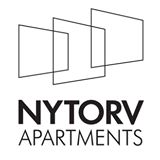 Pressemeddelelse:

Invitation til informationsmøde om byggeriet af Nytorv Apartments og de seneste tiltag Nybolig og Nytorv Apartments inviterer såvel presse som borgere i Middelfart til informationsmøde om byggeriet af Nytorv Apartments torsdag den 21. april 2016. Fra juli 2017 kommer Nytorv i samklang med den prisbelønnede marina til at danne rammen om Middelfarts nye rådhus, en række butikker og cafémiljø. Nytorv Apartments begynder i 3. sals højde og råder over 40 topmoderne lejligheder med 360 graders havudsigt så langt øjet rækker. Kommende beboere kan således både nyde udsigten til de to Lillebæltsbroer og samtidig opleve Samsø mod nord og Aabenraa mod syd.
Du er inviteret …  Byggeriet skrider fremad, og det samme gør salget af de attraktive lejligheder. Informationsmødet er derfor et møde, hvor omdrejningspunktet er oplysning og afklaring. Tom Skjellerup fra Nybolig Middelfart vil denne dag fortælle om de seneste tiltag i opførelsen af Nytorv Apartments:

”Der er ingen tvivl om, at vi med Nytorv skaber én af Danmarks smukkeste – og smukkest beliggende – centrale pladser. En plads, der danner grobund for såvel kritiske spørgsmål som forventningens glæde. Det essentielle ved dette informationsmøde er derfor, at både presse og borgere i Middelfart har mulighed for at få afklaring. Alle tilmeldte kan således komme og få besvaret deres spørgsmål, ” lyder det fra Tom Skjellerup, Nybolig Middelfart.  Vi løfter lidt af sløret
”Selvom sløret for byggeriets udvikling først bliver løftet på informationsmødet, kan jeg allerede nu afsløre, at de fleste altaner i Nytorv Apartments er udvidet med 50 centimeter i bredden. Ydermere har vi opnået afklaring vedrørende parkering. Du kan nu enten købe eller leje en parkeringsplads til den enkelte lejlighed. Og som noget helt nyt, har du også mulighed for at slå to lejligheder sammen til én, ” fortæller Tom Skjellerup.  Nybolig Middelfart står for projektsalget af lejlighederne, der er klar til indflytning i juli 2017.Har du lyst til at høre mere eller sidder du med et ubesvaret spørgsmål, kan du tilmelde dig mødet ved at sende en mail til 5500@nybolig.dk senest den 19. april 2016. Dato for mødet: Torsdag den 21. april 2016
Sted: Nybolig, Havnegade 3 B, 5500 MiddelfartTid: Klokken 17.30 – 19.00KONTAKT: Ønsker du yderligere informationer eller en personlig kommentar kontakt da Tom Skjellerup, Nybolig Middelfart på 6441 5565.